               [АРАР                                                             ПОСТАНОВЛЕНИЕ              30 октябрь    2018  й.                  №173                     30 октября  2018 г.О внесении изменений в постановление  № 289  от 28  декабря  2017года                         «Об утверждении Порядка администрирования доходов бюджета сельского поселения Чекмагушевский сельсовет муниципального района Чекмагушевский район Республики Башкортостан, администрируемых администрацией сельского поселения Чекмагушевский сельсовет муниципального района Чекмагушевский район Республики Башкортостан»           В целях реализации положений статьи 160.1 Бюджетного кодекса Российской Федерации,    Администрация сельского поселения Чекмагушевский  сельсовет муниципального района Чекмагушевский район Республики Башкортостан постановляет:         1.Приложение №1 к «Порядку администрирования доходов бюджета сельского поселения  Чекмагушевский   сельсовет муниципального района Чекмагушевский район Республики Башкортостан, администрируемых администрацией сельского поселения Чекмагушевский  сельсовет муниципального района Чекмагушевский район Республики Башкортостан», утвержденного    постановлением  Администрации сельского поселения Чекмагушевский  сельсовет муниципального района Чекмагушевский район Республики Башкортостан  от 28 декабря 2017 года № 289  «О порядке администрирования доходов бюджета сельского поселения Чекмагушевский  сельсовет муниципального района  Чекмагушевский район Республики Башкортостан, администрируемых администрацией сельского поселения Чекмагушевский сельсовет муниципального района Чекмагушевский район Республики Башкортостан»  дополнить следующим  кодом бюджетной классификации:        2. Настоящее постановление  вступает в силу с даты  подписания.        3. Контроль за исполнением настоящего постановления оставляю за собой.И.о. исполняющего полномочияглавы сельского поселения			                  М.М. ГимаеваБАШ[ОРТОСТАН  РЕСПУБЛИКА]ЫСА[МА{ОШ  РАЙОНЫ муниципаль районЫНЫ@   СА[МА{ОШ АУЫЛ СОВЕТЫ АУЫЛ  БИЛ^м^]Е ХАКИМИ^ТЕ 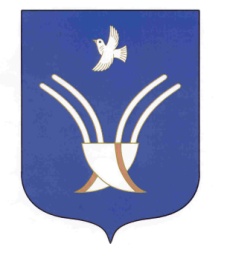 АДМИНИСТРАЦИЯ          сельского поселения ЧЕКмаГУшевский сельсоветмуниципального района Чекмагушевский район Республики БашкортостанКод бюджетной классификацииНаименование доходаОтветственный специалист791 2 07 05030 10 6500 180Прочие безвозмездные поступления в бюджеты сельских поселений (Поступления сумм долевого финансирования собственников помещений в многоквартирных домах, собственников иных зданий и сооружений, на поддержку муниципальных программ формирования современной городской среды)Управляющий делами Начальник- главный бухгалтер МКУ